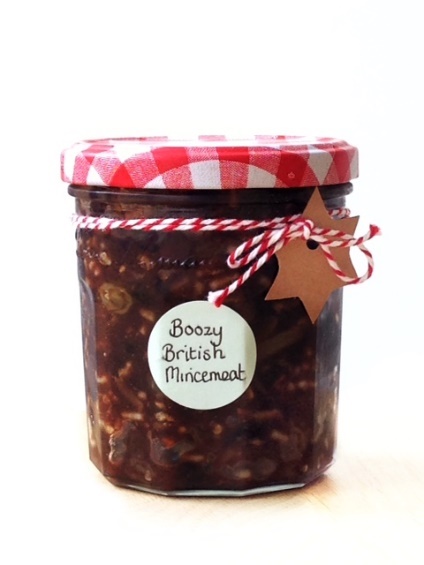 Boozy British Mincemeat (for mincepies) - VeganIngrediënten: 54% gedroogd fruit (rozijnen, krenten, cranberries, witte rozijnen) appel, donkere basterdsuiker, 9% brandy/sherry/port, plantaardige oliën [palm, zonnebloem- geheel gehard], , amandelen, geconfijte kersen [suiker, glucose-fructosestroop, zuurteregelaar: citroenzuur, kleurstoffen: E142], tarwebloem [met toegevoegd calcium, ijzer, niacine, thiamine] specerijen (inc kaneel)Gemaakt in een bedrijf waar ook gluten, tarwe, koffie, eieren, lactose, aardnoten, noten, soja, melk, boter, granen, cacao wordt verwerkt.Ten minste houdbaar tot: Einde Februari 2019Bewaaradvies: Bewaar dit product op kamertemperatuur of gekoeld (maximal 7°C) na opening beperkt houdbaar Deze product is vega en bevat geen vlees.Net gewicht: bevat ten minste 350 gramKMcakesBeukenlaan 25581HGWaalreinfo@kmcakes.nlwww.kmcakes.nl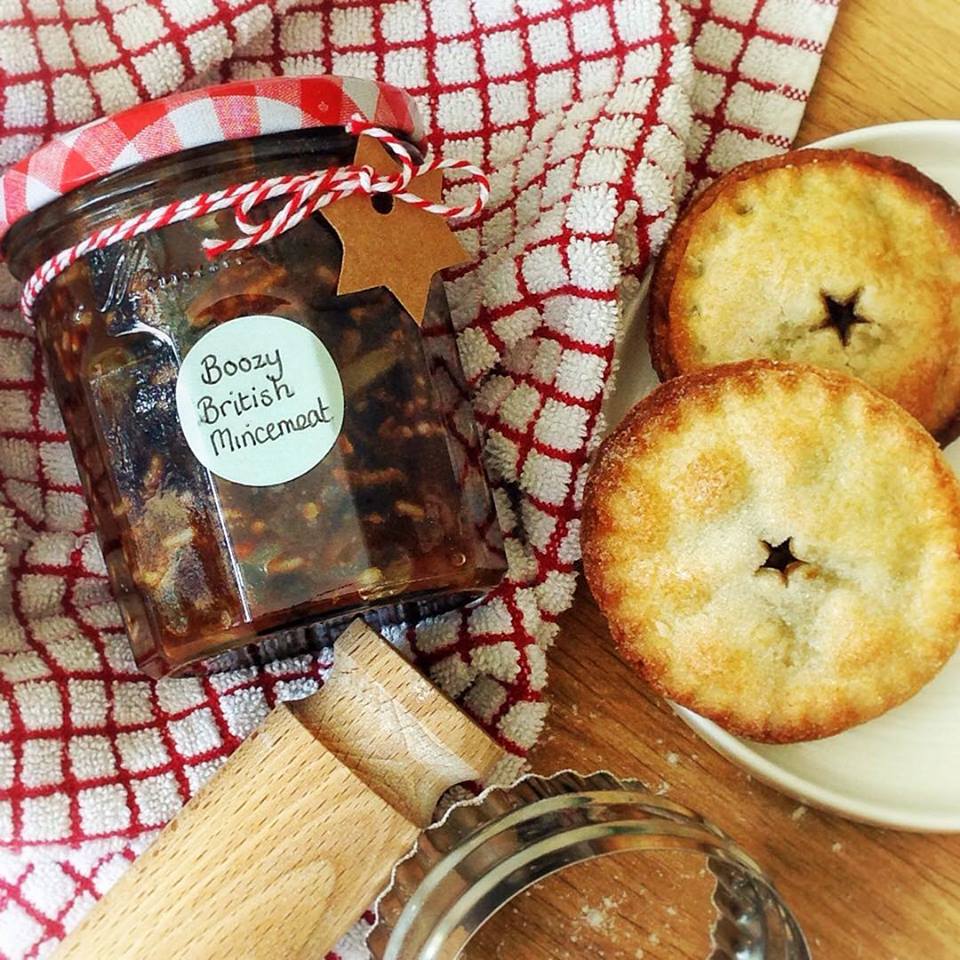 Mincepies (vegatarian)Ingrediënten: tarwebloem, suiker, roomboter, ei, rozijnen, appel, donkere basterdsuiker, krenten, cranberries, 9% brandy/sherry/port, plantaardige oliën [palm, zonnebloem- geheel gehard], witte rozijnen, amandelen, geconfijte kersen [suiker, glucose-fructosestroop, zuurteregelaar: citroenzuur, kleurstoffen: E142], tarwebloem [met toegevoegd calcium, ijzer, niacine, thiamine] specerijen (inc kaneel)Gemaakt in een bedrijf waar ook gluten, tarwe, koffie, eieren, lactose, aardnoten, noten, soja, melk, boter, granen, cacao wordt verwerkt.Ten minste houdbaar tot: Bewaar dit product niet langer dan 7 dagen. Bewaaradvies: Bewaar op kamer temperatuur. Droog en donker bewaren.Deze product is vegetarisch en bevat geen vlees.Hoeveelheid: 6 stuksKMcakesBeukenlaan 25581HGWaalreinfo@kmcakes.nlwww.kmcakes.nl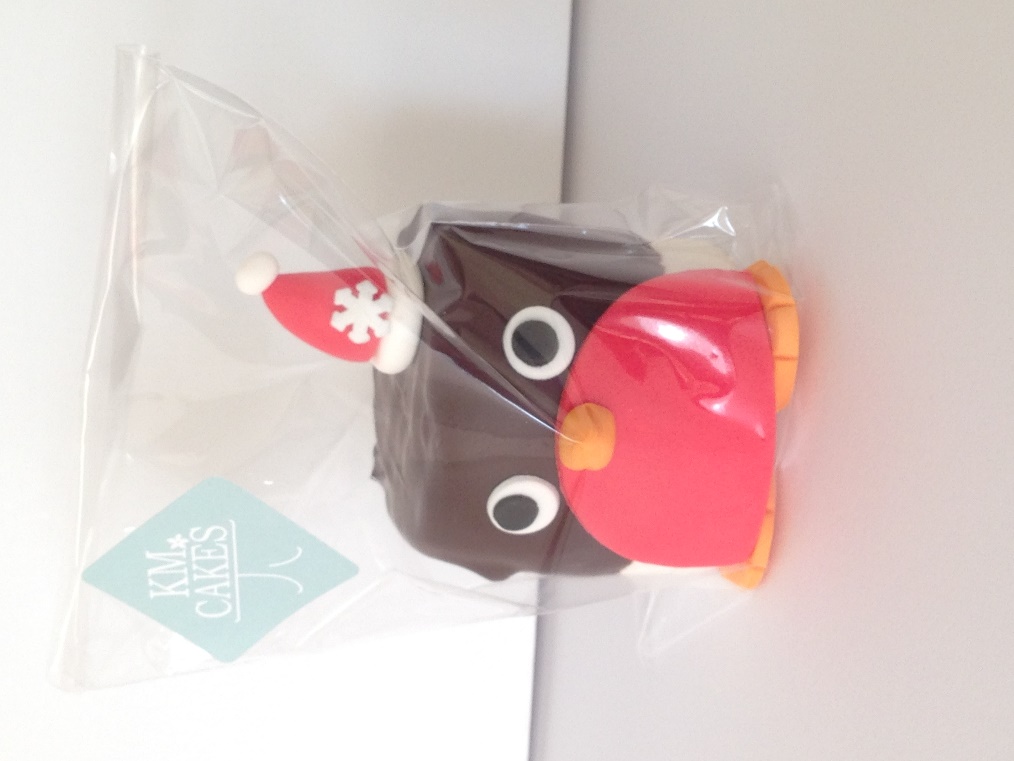 Rodi Robin MarshmallowIngrediënten:Marshmallow: glucosesiroop, suiker, zetmeel, gelatin, water, stabilisator:E450, aromas. Chocolade: cacaomassa, suiker, cacaoboter, emulgator: sojalecithine, natuurlijk vanille aroma.Decoratie: suiker, aardappelzetmeel, glucosesiroop, cacaoboter, maizena, verdikkingsmiddel: carboximethylcellulose, kleurstof: E171, E131 E129. Smaakstof. Preserveringsmiddel: kalium sorbaat Kleurstoffen Melon: E422 glycerol, E1520 propylene gylcerol, E551 Silicon dioxide, E102 Kleurstoffen Red: maïsstroop, suiker, bevochtigingsmiddel (E422), water, kleurstoffen (E133, E122) gemodificeerd zetmeel, geleermiddel (E406), conserveermiddelen (E202, E330, E331). E102, E129 & E122 kan de activiteit of oplettendheid van kinderen nadelig beïnvloeden.Gemaakt in een bedrijf waar ook gluten, tarwe, koffie, eieren, lactose, aardnoten, noten, soja, melk, boter, granen, cacao wordt verwerkt.Ten minste houdbaar tot: Einde maart 2019Bewaaradvies: Bewaar op kamer temperatuurHoeveelheid: 1 stuksKMcakesBeukenlaan 25581HGWaalreinfo@kmcakes.nlwww.kmcakes.nl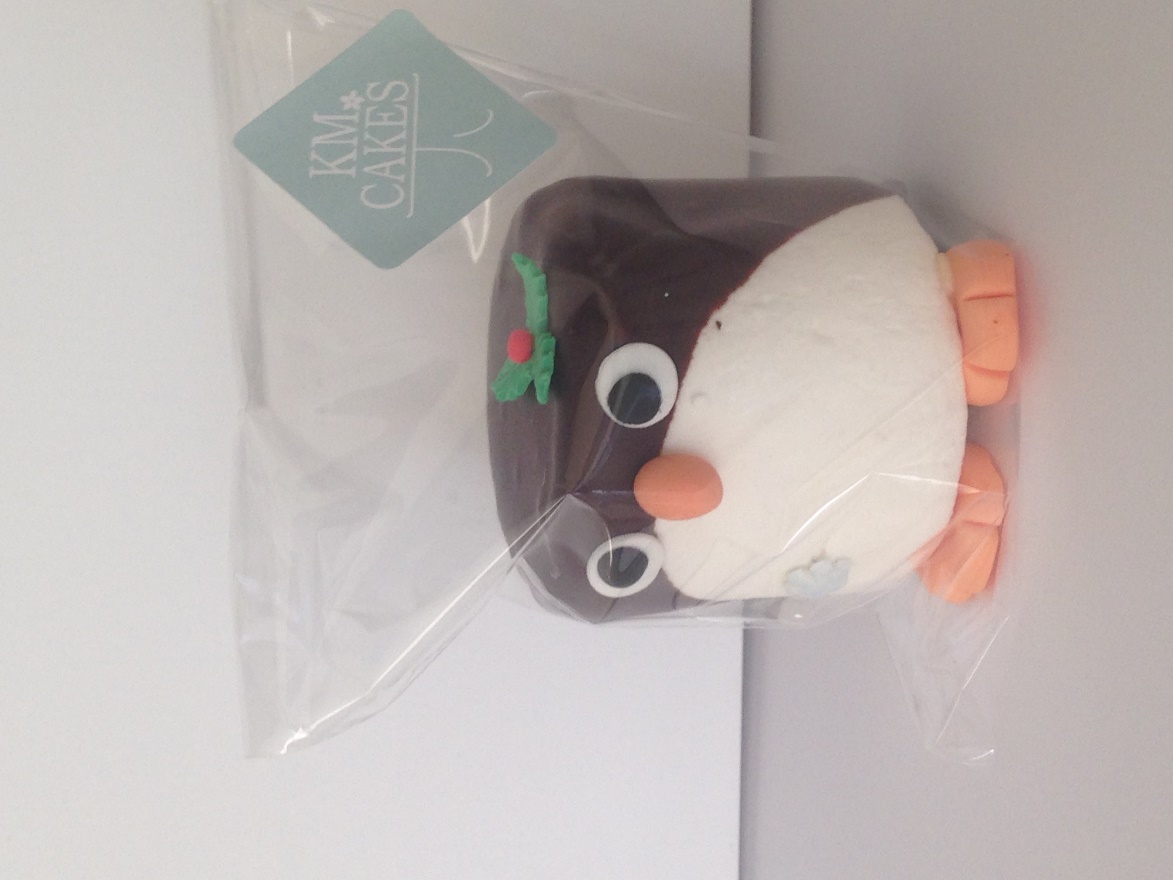 Pippa Penguin MarshmallowIngrediënten:Marshmallow: glucosesiroop, suiker, zetmeel, gelatin, water, stabilisator:E450, aromas. Chocolade: cacaomassa, suiker, cacaoboter, emulgator: sojalecithine, natuurlijk vanille aroma.Decoratie: suiker, aardappelzetmeel, glucosesiroop, cacaoboter, maizena, verdikkingsmiddel: carboximethylcellulose, kleurstof: E171, E131. Smaakstof. Preserveringsmiddel: kalium sorbaat Kleurstoffen Melon: E422 glycerol, E1520 propylene gylcerol, E551 Silicon dioxide, E102 Kleurstoffen Red: maïsstroop, suiker, bevochtigingsmiddel (E422), water, kleurstoffen (E133, E122) gemodificeerd zetmeel, geleermiddel (E406), conserveermiddelen (E202, E330, E331). Kleurstof groen: sugar, corn syrup, glycerine, water, colours E102 & E133, vegetable (Agar) gum, sodium citrate, potassium sorbate, citric acidE102, E129 & E122 kan de activiteit of oplettendheid van kinderen nadelig beïnvloeden.Gemaakt in een bedrijf waar ook gluten, tarwe, koffie, eieren, lactose, aardnoten, noten, soja, melk, boter, granen, cacao wordt verwerkt.Ten minste houdbaar tot: Einde maart 2019Bewaaradvies: Bewaar op kamer temperatuurHoeveelheid: 1 stuksKMcakesBeukenlaan 25581HGWaalreinfo@kmcakes.nlwww.kmcakes.nl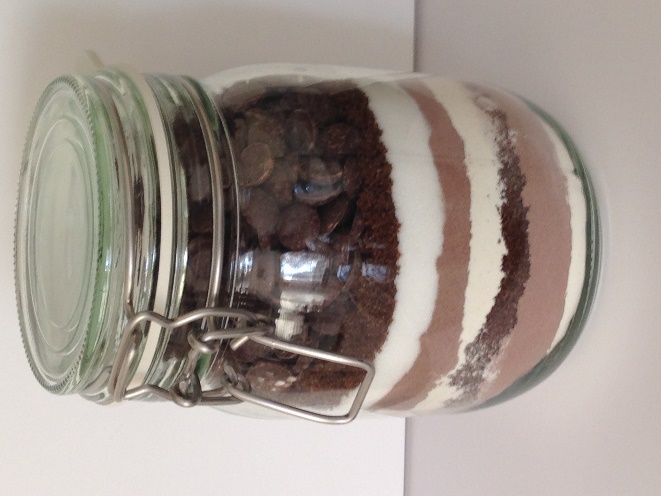 Giant Cookie JarIngrediënten: Tarwebloem (rijsmiddelen: dinatriumdifosfaat natriumcarbonaten) chocolade (cacaomassa, suiker, cacaoboter, emulgator: sojalecithine, natuurlijk vanille aroma) suiker (suiker, suikertroop, kleurstoffen sulfiet-ammoniakkaramel, ammoniakkaramel) Kristalsuiker, CacaopoederGemaakt in een bedrijf waar ook gluten, tarwe, koffie, eieren, lactose, aardnoten, noten, soja, melk, boter, granen, cacao wordt verwerkt.Ten minste houdbaar tot: Einde Augustus 2019Bewaaradvies: Koel en donker bewaren. Net gewicht: bevat ten minste 700 gramKMcakesBeukenlaan 25581HGWaalreinfo@kmcakes.nlwww.kmcakes.nlChocolate Orange CookiesIngrediënten: Tarwebloem (rijsmiddelen: dinatriumdifosfaat natriumcarbonaten) chocolade 54.5% (cacaomassa, suiker, cacaoboter, emulgator: sojalecithine, natuurlijk vanille aroma) suiker (suiker, suikertroop, kleurstoffen sulfiet-ammoniakkaramel, ammoniakkaramel) Kristalsuiker, Chocolate Orange (Sugar, cocoa mass, cocoa butter, dried skimmed milk, dry whey (from milk), vegetable fats, milk fat, emulsifiers (soya lecithin, sunflower lecithin, E476(, orange oil, flavourings), Orange essence (Alcohol (90%), Natural Oil of Orange, Water) CacaopoederGemaakt in een bedrijf waar ook gluten, tarwe, koffie, eieren, lactose, aardnoten, noten, soja, melk, boter, granen, cacao wordt verwerkt.Ten minste houdbaar tot: Einde Augustus 2019Bewaaradvies: Koel en donker bewaren. Net gewicht: bevat ten minste 700 gramKMcakesBeukenlaan 25581HGWaalreinfo@kmcakes.nlwww.kmcakes.nl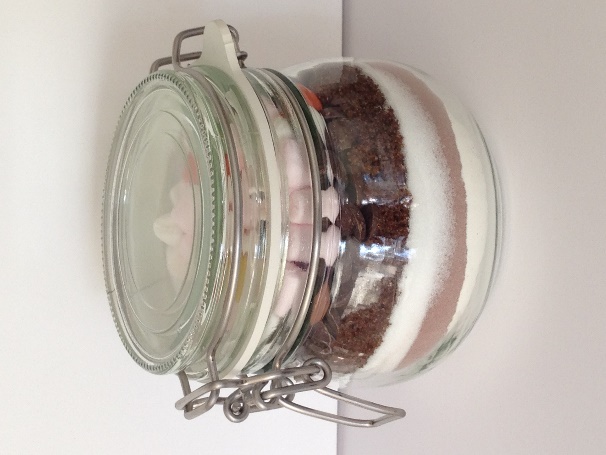 Mini Cookie JarIngrediënten: Tarwebloem (rijsmiddelen: dinatriumdifosfaat natriumcarbonaten) chocolade (cacaomassa, suiker, cacaoboter, emulgator: sojalecithine, natuurlijk vanille aroma) suiker (suiker, suikertroop, kleurstoffen sulfiet-ammoniakkaramel, ammoniakkaramel) Kristalsuiker, Smarties ® (Suiker, cacaoboter, magere melkpoeder, cacaomassa, weifiltraatpoeder, tarwemeel, watervrij melkvet, zetmeel, emulgator (zonnebloemlecithine), fruit- en plantenconcentraten (saffloer, radijs, zwarte wortel, citroen, hibiscus), spirulinaconcentraat, glansmiddelen (carnaubawas, witte bijenwas), natuurlijk vanillearoma, invertsuikerstroop), marshmallows (glucose-fructosestroop, suiker, water, dextrose, gelatine, aroma, antiklontermiddel: maïszetmeel, Kleurstof E120 E100, E131),  CacaopoederGemaakt in een bedrijf waar ook gluten, tarwe, koffie, eieren, lactose, aardnoten, noten, soja, melk, boter, granen, cacao wordt verwerkt.Ten minste houdbaar tot: 12 Maart 2019Bewaaradvies: Koel en donker bewaren. Net gewicht: bevat ten minste 350 gramKMcakesBeukenlaan 25581HGWaalreinfo@kmcakes.nlwww.kmcakes.nl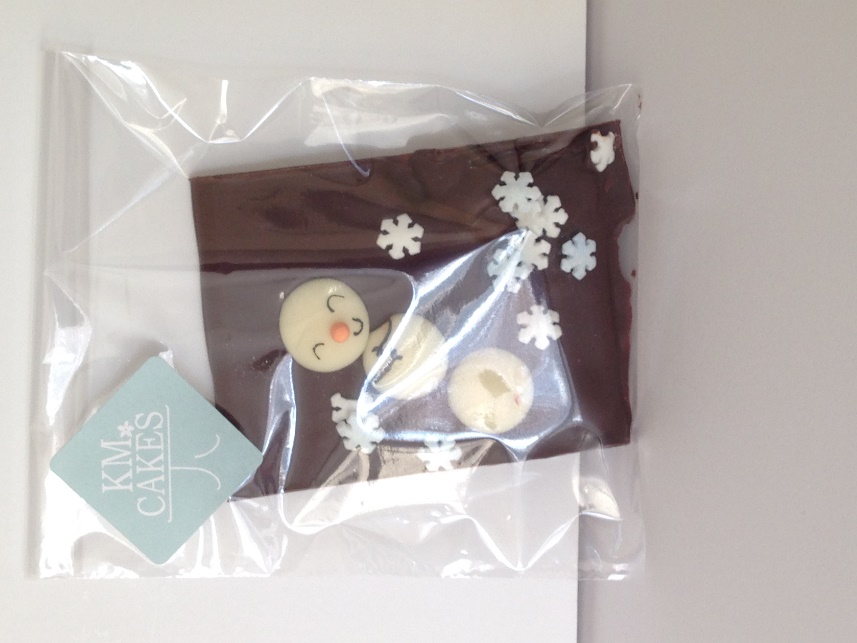 Sidney Snowman chocolate barkIngrediënten:Chocolade (cacaomassa, suiker, cacaoboter, emulgator: sojalecithine, natuurlijk vanille aroma)Milkybar buttons® (melkpoeder, suiker, cacaoboter, plaantige vet (mango kernel, palm, sal, shea), emulgator (zonnebloem lecithin) aromaSneeuwvlok strooisels: suiker, rijs bloem, cacaoboter, antiklontermiddel: kaliumaluminiumsilicaat, verdikkingsmiddel: tragacanth, shellac, E171, maltodextrin, spirulina, citric acid.Neus: suiker, aardappelzetmeel, glucosesiroop, cacaoboter, maizena, verdikkingsmiddel: carboximethylcellulose, kleurstof: E171, E131 E129. Smaakstof. Preserveringsmiddel: kalium sorbaat Kleurstoffen Melon: E422 glycerol, E1520 propylene gylcerol, E551 Silicon dioxide, E102 Kleurstoffen Red: maïsstroop, suiker, bevochtigingsmiddel (E422), water, kleurstoffen (E133, E122) gemodificeerd zetmeel, geleermiddel (E406), conserveermiddelen (E202, E330, E331). E102, E129 & E122 kan de activiteit of oplettendheid van kinderen nadelig beïnvloeden.Gemaakt in een bedrijf waar ook gluten, tarwe, koffie, eieren, lactose, aardnoten, noten, soja, melk, boter, granen, cacao wordt verwerkt.Ten minste houdbaar tot: Einde maart 2019Bewaaradvies: Bewaar op kamer temperatuurHoeveelheid: 1 stuksKMcakesBeukenlaan 25581HGWaalreinfo@kmcakes.nlwww.kmcakes.nl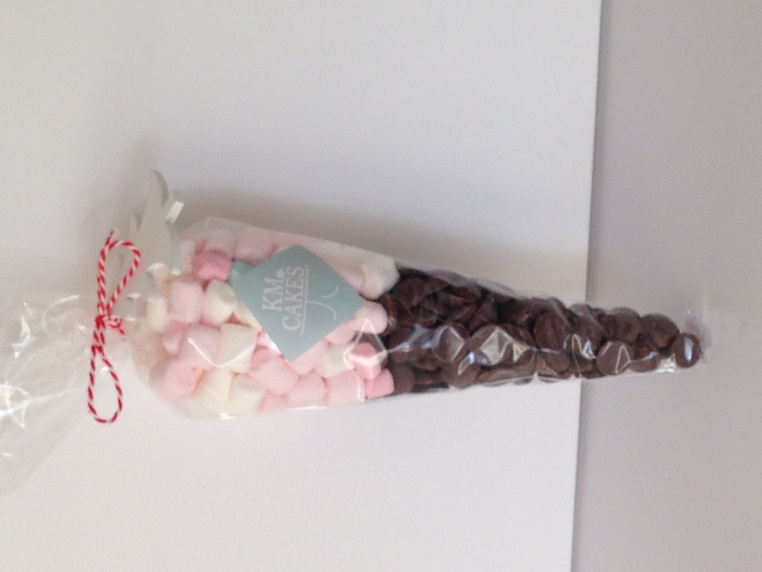 Hot ChocolateIngrediënten:Chocolade (cacaomassa, suiker, cacaoboter, emulgator: sojalecithine, natuurlijk vanille aroma)Marshmallows (glucose-fructosestroop, suiker, water, dextrose, gelatine, stabilisator E450, aroma, antiklontermiddel: maïszetmeel, Kleurstof E120 E100, E131), Gemaakt in een bedrijf waar ook gluten, tarwe, koffie, eieren, lactose, aardnoten, noten, soja, melk, boter, granen, cacao wordt verwerkt.Ten minste houdbaar tot: 12 Maart 2019Bewaaradvies: Bewaar op kamer temperatuurHoeveelheid: 1 stuksKMcakesBeukenlaan 25581HGWaalreinfo@kmcakes.nlwww.kmcakes.nl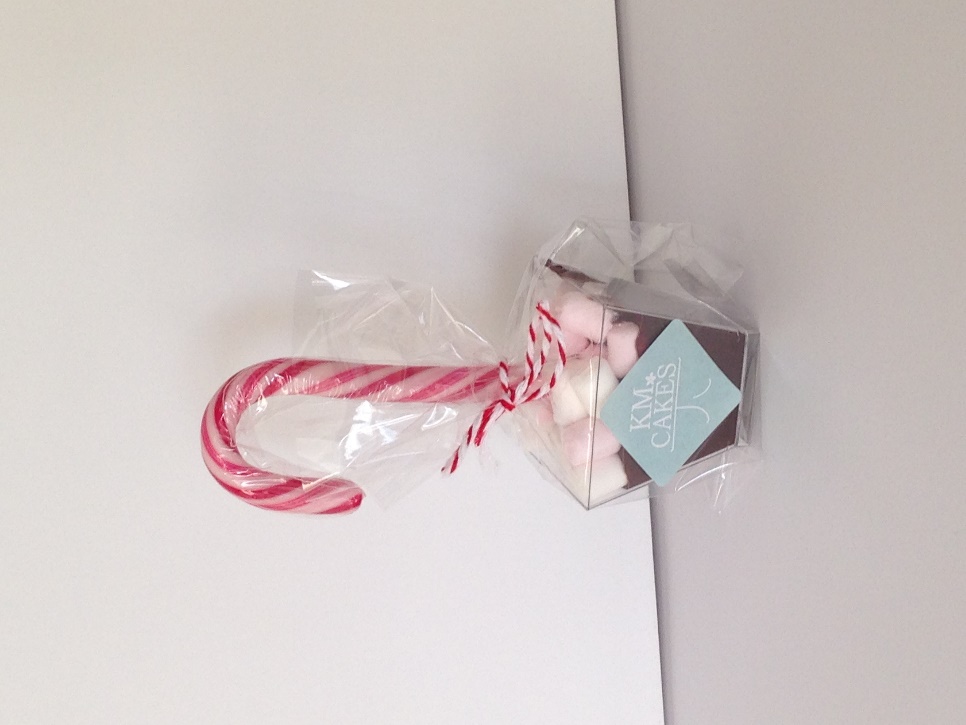 Hot Chocolate candy cane meltsIngrediënten:Chocolade (cacaomassa, suiker, cacaoboter, emulgator: sojalecithine, natuurlijk vanille aroma)Candy cane: suiker, glucosestroop, water, aroma, kleurstof E120Marshmallows (glucose-fructosestroop, suiker, water, dextrose, gelatine, stabilisator E450, aroma, antiklontermiddel: maïszetmeel, Kleurstof E120 E100, E131), Gemaakt in een bedrijf waar ook gluten, tarwe, koffie, eieren, lactose, aardnoten, noten, soja, melk, boter, granen, cacao wordt verwerkt.Ten minste houdbaar tot: 12 Maart 2019Bewaaradvies: koel, droog en donker bewaren (store in a cool, dry, dark place)Hoeveelheid: 1 stuksKMcakesBeukenlaan 25581HGWaalreinfo@kmcakes.nlwww.kmcakes.nl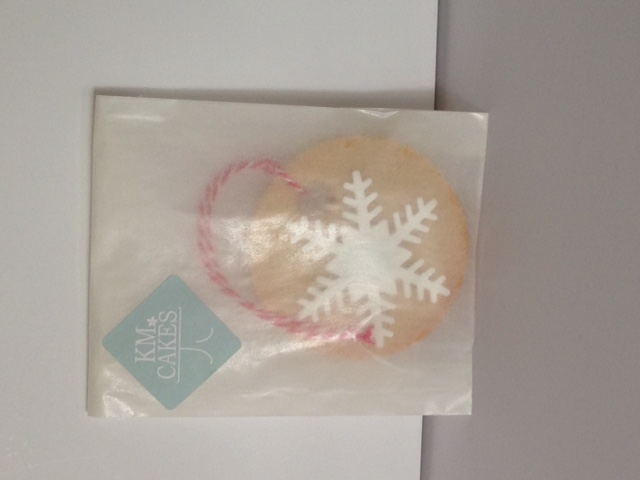 Snowflake cookiesIngrediënten: tarwebloem, roomboter, suiker, ei, fondant: suiker, glocosesiroop, plantaardige oliën (palm) glycerine E422, E471, aardapelzetmeel, gum tragacanth E413, potassium sorbate E202, aroma, E171, E555.Gemaakt in een bedrijf waar ook gluten, tarwe, koffie, eieren, lactose, aardnoten, noten, soja, melk, boter, granen, cacao wordt verwerkt.Ten minste houdbaar tot: 10 DecemberBewaaradvies: Bewaar op kamer temperatuurHoeveelheid: 1 stuksKMcakesBeukenlaan 25581HGWaalreinfo@kmcakes.nlwww.kmcakes.nl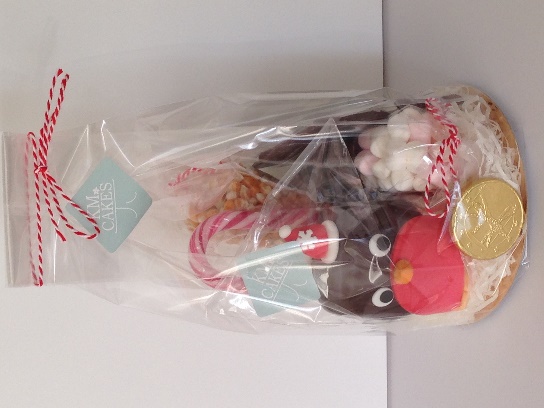 Gift bagIngrediënten:Rodi Robin/Pippa penguin: Ten minste houdbaar tot: Einde maart 2019Marshmallow: glucosesiroop, suiker, zetmeel, gelatin, water, stabilisator:E450, aromas. Chocolade: cacaomassa, suiker, cacaoboter, emulgator: sojalecithine, natuurlijk vanille aroma. Decoratie: suiker, aardappelzetmeel, glucosesiroop, cacaoboter, maizena, verdikkingsmiddel: carboximethylcellulose, kleurstof: E171, E131 E129. Smaakstof. Preserveringsmiddel: kalium sorbaat. Kleurstoffen Melon: E422 glycerol, E1520 propylene gylcerol, E551 Silicon dioxide, E102. Kleurstoffen Red: maïsstroop, suiker, bevochtigingsmiddel (E422), water, kleurstoffen (E133, E122) gemodificeerd zetmeel, geleermiddel (E406), conserveermiddelen (E202, E330, E331). Kleurstoffen Melon: E422 glycerol, E1520 propylene gylcerol, E551 Silicon dioxide, E102 Kleurstof groen: sugar, corn syrup, glycerine, water, colours E102 & E133, vegetable (Agar) gum, sodium citrate, potassium sorbate, citric acidE102, E129 & E122 kan de activiteit of oplettendheid van kinderen nadelig beïnvloeden.Hotchocolate with marshmallows: Ten minste houdbaar tot: 12 Maart 2019Chocolade (cacaomassa, suiker, cacaoboter, emulgator: sojalecithine, natuurlijk vanille aroma) Marshmallows (glucose-fructosestroop, suiker, water, dextrose, gelatine, stabilisator E450, aroma, antiklontermiddel: maïszetmeel, Kleurstof E120 E100, E131), Candy cane: Ten minste houdbaar tot: Einde September 2019suiker, glucosestroop, water, aroma, kleurstof E12Popping corn: Ten minste houdbaar tot: 10-02-2020 maisChocolate coins: Ten minste houdbaar tot: 03-09-2020suiker, cacaoboter, volle melkpoeder, cacaomassa, weipoeder, emulgator (sojalecithine), natuurlijk vanillearoma.Sidney snowman chocolate bark: Ten minste houdbaar tot: 04-2019Chocolade (cacaomassa, suiker, cacaoboter, emulgator: sojalecithine, natuurlijk vanille aroma) Milkybar buttons® (melkpoeder, suiker, cacaoboter, plaantige vet (mango kernel, palm, sal, shea), emulgator (zonnebloem lecithin) aroma, Sneeuwvlok strooisels: suiker, rijs bloem, cacaoboter, antiklontermiddel: kaliumaluminiumsilicaat, verdikkingsmiddel: tragacanth, shellac, E171, maltodextrin, spirulina, citric acid.Gemaakt in een bedrijf waar ook gluten, tarwe, koffie, eieren, lactose, aardnoten, noten, soja, melk, boter, granen, cacao wordt verwerkt.Ten minste houdbaar tot: Einde maart 2019Bewaaradvies: Bewaar op kamer temperatuurHoeveelheid: 1 stuksKMcakesBeukenlaan 25581HGWaalreinfo@kmcakes.nlwww.kmcakes.nlChristmas eve activity box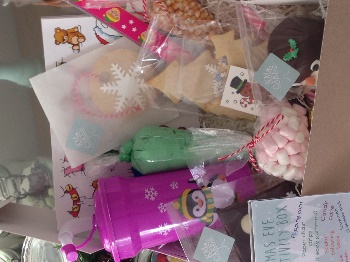 Ingrediënten:Rodi Robin/Pippa penguin: Ten minste houdbaar tot: Einde maart 2019Marshmallow: glucosesiroop, suiker, zetmeel, gelatin, water, stabilisator:E450, aromas. Chocolade: cacaomassa, suiker, cacaoboter, emulgator: sojalecithine, natuurlijk vanille aroma. Decoratie: suiker, aardappelzetmeel, glucosesiroop, cacaoboter, maizena, verdikkingsmiddel: carboximethylcellulose, kleurstof: E171, E131 E129. Smaakstof. Preserveringsmiddel: kalium sorbaat. Kleurstoffen Melon: E422 glycerol, E1520 propylene gylcerol, E551 Silicon dioxide, E102. Kleurstoffen Red: maïsstroop, suiker, bevochtigingsmiddel (E422), water, kleurstoffen (E133, E122) gemodificeerd zetmeel, geleermiddel (E406), conserveermiddelen (E202, E330, E331). Kleurstoffen Melon: E422 glycerol, E1520 propylene gylcerol, E551 Silicon dioxide, E102 Kleurstof groen: sugar, corn syrup, glycerine, water, colours E102 & E133, vegetable (Agar) gum, sodium citrate, potassium sorbate, citric acidE102, E129 & E122 kan de activiteit of oplettendheid van kinderen nadelig beïnvloeden.Hotchocolate with marshmallows: Ten minste houdbaar tot: 12 Maart 2019Chocolade (cacaomassa, suiker, cacaoboter, emulgator: sojalecithine, natuurlijk vanille aroma) Marshmallows (glucose-fructosestroop, suiker, water, dextrose, gelatine, stabilisator E450, aroma, antiklontermiddel: maïszetmeel, Kleurstof E120 E100, E131), Candy cane: Ten minste houdbaar tot: Einde September 2019suiker, glucosestroop, water, aroma, kleurstof E12Popping corn: Ten minste houdbaar tot: 10-02-2020maisChocolate coins: Ten minste houdbaar tot: Einde maart 2019suiker, cacaoboter, volle melkpoeder, cacaomassa, weipoeder, emulgator (sojalecithine), natuurlijk vanillearoma.Sidney snowman chocolate bark: Ten minste houdbaar tot: Einde maart 2019Chocolade (cacaomassa, suiker, cacaoboter, emulgator: sojalecithine, natuurlijk vanille aroma) Milkybar buttons® (melkpoeder, suiker, cacaoboter, plaantige vet (mango kernel, palm, sal, shea), emulgator (zonnebloem lecithin) aroma, Sneeuwvlok strooisels: suiker, rijs bloem, cacaoboter, antiklontermiddel: kaliumaluminiumsilicaat, verdikkingsmiddel: tragacanth, shellac, E171, maltodextrin, spirulina, citric acid.Snowflake cookie: Ten minste houdbaar tot: mid januari 2019Ingrediënten: tarwebloem, roomboter, suiker, ei, fondant: suiker, glocosesiroop, plantaardige oliën (palm) glycerine E422, E471, aardapelzetmeel, gum tragacanth E413, potassium sorbate E202, aroma, E171, E555.Tree cookie: Ten minste houdbaar tot: mid januari 2019Ingrediënten: tarwebloem, roomboter, suiker, ei, fondant: suiker, glocosesiroop, plantaardige oliën (palm) glycerine E422, E471, aardapelzetmeel, gum tragacanth E413, potassium sorbate E202, aroma, E171, E555.Green Buttercream for decorating cookies: Ten minste houdbaar tot: 01- 01-2019Ingrediënten: roomboter, suiker, gepasteuriseerde eiwit, vanille-extract (water, ethanol, suiker, vanille extract),  kleurstof (sugar, corn syrup, glycerine, water, colours E102 & E133, vegetable (Agar) gum, sodium citrate, potassium sorbate, citric acid)E102 kan de activiteit  of oplettendheid van kinderen nadelig beïnvloedenSprinkles for decorating cookies: Ten minste houdbaar tot: eind juli 2019Ingrediënten:  Suiker, aardappelzetmeel, gemodificeerd zetmeel, maizena, rijstmeel, gedeeltelijk gehydroliseerde raapzaadolie, zetmelen, palmvet, cacaoboter, glucosestroop, kleurende levensmiddelen (concetraten van spirulina, saffloer, zoete aardappel, citroen, appel, radijs, kers), verdikkingsmiddel: carboximethylcellulose, Smaakstof, Vanillearoma, Preserveringsmiddel: kalium sorbaat kleurstoffen (E171, E131, E129, E 100, E 101, E 163, E 160a, E 141, E133), verdikkingsmiddel (E 413), natuurlijk aroma, anti-klontermiddel (E 553b).Gemaakt in een bedrijf waar ook gluten, tarwe, koffie, eieren, lactose, aardnoten, noten, soja, melk, boter, granen, cacao wordt verwerkt.Bewaaradvies: Bewaar op kamer temperatuurHoeveelheid: 1 stuksKMcakesBeukenlaan 25581HGWaalreinfo@kmcakes.nlwww.kmcakes.nl